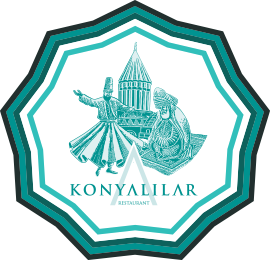 VERİ SAHİBİ BAŞVURU FORMU6698 sayılı Kişisel Verilerin Korunması Kanunu’nun 11. Maddesinde sayılan haklarınız kapsamındaki taleplerinizi, kanunun 13. Maddesi ile Veri Sorumlusuna Başvuru Usul ve Esasları Hakkında Tebliğ’in 5. Maddesi gereği aşağıdaki yöntemlerden biri ile iletebilirsiniz. KONYALILAR RESTORAN GIDA İNŞAAT. TURİZM SANAYİ VE TİCARET LTD. ŞTİ. talebinize 6698 sayılı kanunun 13.Maddesi gereğince 30 gün içerisinde cevap verecektir.Başvurucu kimliğini ispat edecek olan belge ve dokümanlarla beraber başvuruda bulunacaktır. Bu belgelerin teyidi yapılamadığı takdirde olumlu yanıt verilmeyecektir. Ayrıntılı bilgi için http://www.konyalilarrestaurant.com/kvkk adresindeki Kişisel Verileri Koruma Politikamızı inceleyebilirsiniz.Kimlik ve İletişim Bilgileriniz:Veri Sahibi Kategorisi:  KONYALILAR RESTORAN GIDA İNŞAAT. TURİZM SANAYİ VE TİCARET LTD. ŞTİ.. ile ilişkinizin türü☐ KONYALILAR RESTORAN GIDA İNŞAAT. TURİZM SANAYİ VE TİCARET LTD. ŞTİ.. Çalışanı☐ KONYALILAR RESTORAN GIDA İNŞAAT. TURİZM SANAYİ VE TİCARET LTD. ŞTİ..  Eski ÇalışanıLütfen çalıştığınız yılları belirtiniz: ..............................................................☐ StajyerLütfen Staj Yaptığınız Yılları Belirtiniz: ...............................................................☐ İş Başvurusu SahibiLütfen başvuruda bulunduğunuz pozisyonu ve başvuru tarihinizi giriniz...............................................................☐ MüşteriLütfen firmanızın ismini ve firmadaki pozisyonunuzu belirtiniz................................................................☐ ZiyaretçiLütfen şirketimizi ziyaret ettiğiniz tarihleri yazınız. ..........................................................☐ Hizmet/ Mal Alınan Firma Çalışanı/YetkilisiLütfen firmanızın ismini ve firmadaki pozisyonunuzu belirtiniz................................................................☐ DiğerLütfen ilişki türünüzü tanımlayınız...............................................................Talebinizi Detaylı Olarak BelirtinizTalebinize cevabın bildirilme yöntemini seçiniz:☐ E Posta ile Gönderilmesini İstiyorum☐ Adresime Gönderilmesini İstiyorum☐ Elden Teslim Almak İstiyorum (Vekaleten teslim alınması durumunda noter tasdikli vekaletname veya yetki belgesi bulunması gerekmektedir)KONYALILAR RESTORAN GIDA İNŞAAT. TURİZM SANAYİ VE TİCARET LTD. ŞTİ.  bu başvuruyu değerlendirilebilmek için yukarıda bulunan başvurucuya ilişkin verileri almaktadır. Başvurucunun yetkisi, başvurunun niteliği, başvurucunun KONYALILAR RESTORAN GIDA İNŞAAT. TURİZM SANAYİ VE TİCARET LTD. ŞTİ. ile olan ilişkisi ve KONYALILAR RESTORAN GIDA İNŞAAT. TURİZM SANAYİ VE TİCARET LTD. ŞTİ.  tarafından ilgili kişiye ilişkin hangi verilerin işlendiğinin eksiksiz olarak tespit edilerek kanuni süre içerisinde cevap verilebilmesi için kaydedilmektedir. KONYALILAR RESTORAN GIDA İNŞAAT. TURİZM SANAYİ VE TİCARET LTD. ŞTİ. bu tespitlerin doğru yapılabilmesi ve kişisel verilerin hukuksuz paylaşımının önlenmesi için ek evrak isteme hakkını saklı tutar. Talepte yer alan bilgilerin yanlışlığı, eksikliği veya güncel olmaması durumunda sorumluluk başvuru sahibine aittir.Başvuru Sahibi Ad Soyadı:Başvuru Tarihi:İmza:Başvuru YöntemiBaşvuruda GerekenlerBaşvuru AdresiDiğer İstenenlerŞahsen BaşvuruŞirketimizin faaliyet gösterdiği adrese kimliğinizi doğrulayarak şahsen veya vekâletname ibraz etmek suretiyle bir vekil aracılığıyla başvuruda bulunabilirsiniz. Başvuru, başvuru formu veya bir dilekçe ile de olabilir ancak ıslak imzalı olması gereklidir.Konyalılar Restoran Gıda İnşaat. Turizm Sanayi ve Ticaret Ltd. Şti. Fabrikalar Mah. Namık Kemal  Bulvarı No: 19/1 Kepez/ Antalya TurkeyKapalı zarf ile verilecektir.  Zarfın üzerine “Kişisel Verileri Koruma Kanunu Kapsamında Bilgi Talebi” ibaresi yazılacaktır.Posta Yoluyla BaşvuruIslak imzalı başvuru formu veya dilekçeyi posta yoluyla göndererek başvuruda bulunabilirsiniz. Noter onaylı imza sirküsü ile başvuru vekil aracılığıyla yapılmışsa vekâletnamenin aslının da zarfa konulması gereklidir. Konyalılar Restoran Gıda İnşaat. Turizm Sanayi ve Ticaret Ltd. Şti. Fabrikalar Mah. Namık Kemal  Bulvarı No: 19/1 Kepez/ Antalya TurkeyZarfın üzerine “Kişisel Verileri Koruma Kanunu Kapsamında Bilgi Talebi” ibaresi yazılacaktır.Noter Yoluyla BaşvuruBizzat veya vekil aracılığıyla noter kanalıyla başvuruda bulunabilirsiniz. Bu başvuruda cevabın hangi yöntemle alınmak istendiği belirtilmelidir.Konyalılar Restoran Gıda İnşaat. Turizm Sanayi ve Ticaret Ltd. Şti. Fabrikalar Mah. Namık Kemal  Bulvarı No: 19/1 Kepez/ Antalya TurkeyKayıtlı Elektronik Posta (KEP) Yoluyla BaşvuruKEP adresinizden elektronik imzanızla imzalanmış  dilekçenizi göndererek başvuruda bulunabilirsiniz. Aksi belirtilmedikçe cevap yine KEP adresinize gönderilir.konyalilarrestoran@hs06.kep.trKonu kısmında “Kişisel Verileri Koruma Kanunu Kapsamında Talep” başlığı ile gönderiniz.Elektronik Posta Yoluyla Başvurue-posta adresinizi şirketimize daha önce verdiyseniz bu eposta adresi üzerinden başvuruda bulunabilirsiniz. info@konyalilarrestaurant.comKonu kısmında “Kişisel Verileri Koruma Kanunu Kapsamında Talep” başlığı ile gönderiniz.Ad SoyadıTC Kimlik No(Yabancı Ülke Vatandaşları için Pasaport veya Kimlik Numarası)Tebligat AdresiCep TelefonuTelefon NumarasıEposta Adresi